Instructions for Scholarship Application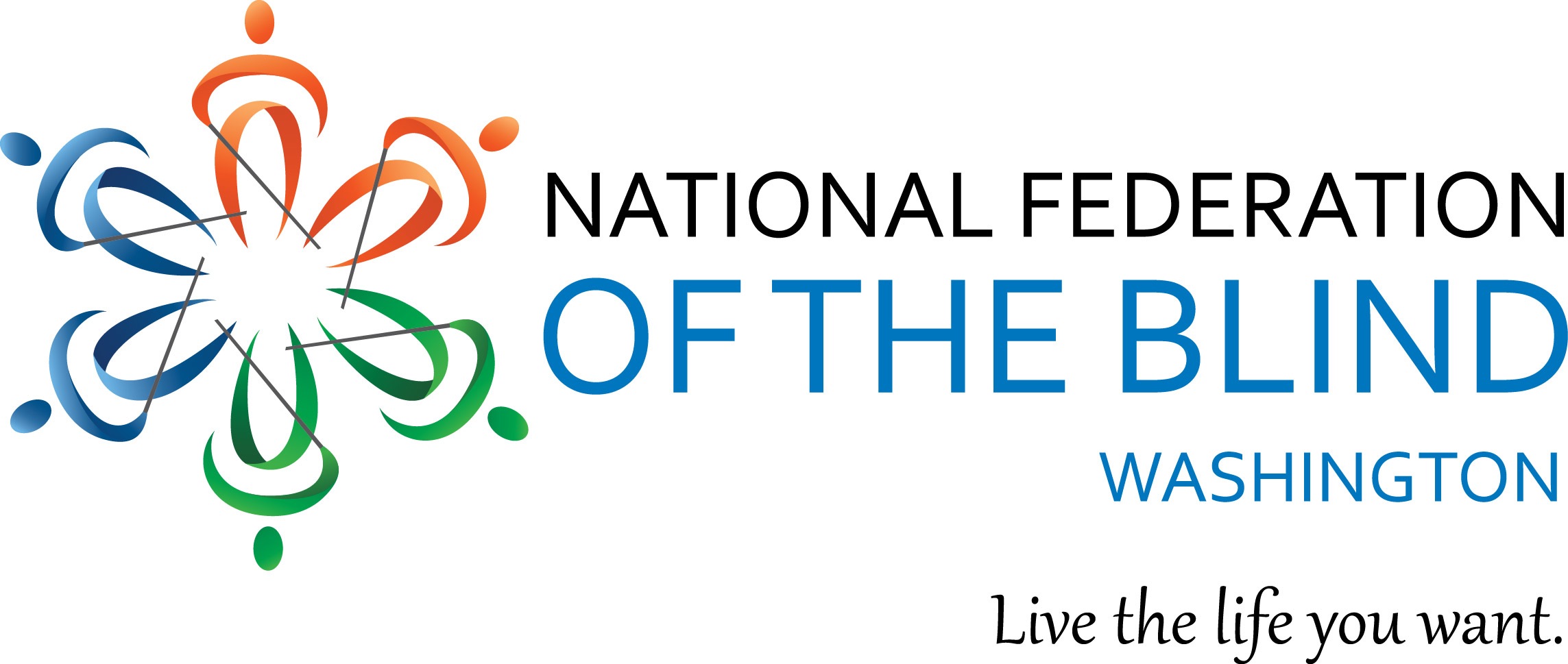 The National Federation of the Blind of Washington is pleased to announce that we are accepting applications for our 2017 Scholarship Program. We will award 2 scholarships totaling $5,000 to 2 outstanding blind students in our state. The scholarships will be awarded at the banquet of our state National Federation of the Blind convention, which will be held November 3-5 at the Hotel RL, located at 2300 East Evergreen Dr. SW, Olympia, WA 98502. All applicants must be:Legally blind in both eyesResidents of the state of Washington Pursuing a full-time undergraduate or graduate course of study or a part-time student who also works full-timeAvailable to participate in the entire 2017 NFB of Washington state conventionIn addition to a scholarship, each winner will receive assistance to attend the 2017 NFB of Washington annual convention, providing an excellent opportunity for networking with active blind persons in many different professions and occupations. The scholarships are awarded at the banquet on Saturday night of the convention. Attendance at the convention is mandatory.Each scholarship application must include:Completed scholarship application formAn essay describing the applicant’s abilities, academic achievements, community leadership, future goals and philosophy of blindnessHigh school and/or up-to-date college transcripts2 letters of recommendationAll applicants must also contact Cindy Bennett, one of this year’s Scholarship Committee co-chairs, for a telephone interview. Cindy can be reached at clb5590@gmail.com or (828) 989-5383.All completed scholarship packets must be received by Friday, September 22, 2017.APPLICATION PACKETS RECEIVED AFTER SEPTEMBER 22 WILL NOT BE CONSIDERED. INCOMPLETE APPLICATIONS WILL BE DISQUALIFIED.Send completed scholarship application packets to:Cindy BennettNFB of Washington Scholarship co-chairClb5590@gmail.comOr mail to:National Federation of the Blind of WashingtonPO Box 2516Seattle, WA 98111If you have questions please contact Cindy Bennett.Please feel free to make additional copies of this letter and the application form, and distribute them to any interested blind students.NFBW Scholarship Application FormName: ____________________________________________ Date of Birth:  	 	_ Home Address: Street:  	 	___________________________________City:______________________  State______  Zip___________Home Phone: _____________  Cell Phone:_____________ Email:_________________________Your Current Grade Point Average:  	Class standing as of fall, 2017:   ___________________ (Freshman - Senior, graduate student)Education History (copy and paste these fields to enter more than one high school or college attended.)High School Attended: __________________________________________Address: ____________________________________________________________________City: _________________________________  State:________  Zip: ___________Dates Attended:_____________________Undergraduate College: __________________________________________Address: ____________________________________________________________________City: _________________________________  State:________  Zip: ___________Dates Attended:_____________________(N/A for undergrad applicants)Graduate School Attended: __________________________________________Address: ____________________________________________________________________City: _________________________________  State:________  Zip: ___________Dates Attended:_____________________College to be attended in Fall, 2017:_______________________________________ Address:_______________________________________________________ City:__________________  State:______  Zip:__________Major:____________________________________________________ Career Goal:________________________________________________________